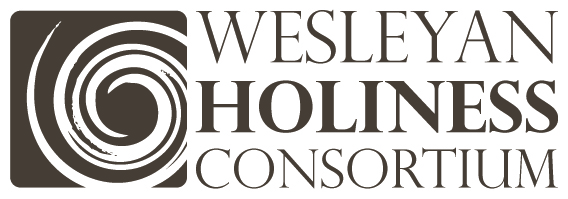 UPDATE ReportOctober 3, 2013 I pray you are doing well and that the Fall months are progressing with encouraging signs of the Church expanding.  I would like to give you a brief report of God’s work through the WHC.  It seems the Holy Spirit continues to compel new ventures and growing influence in so many places.  These things are only attributable to God not the plans or strategies of people.  What an exhilarating joy!New Regional Networks - In addition to the current Regional Networks across the US and in Brazil your regional leaders in new areas are meeting and strengthening the commitment to holiness and unity in the mission:Philadelphia – the Regional Leaders have met various times and plan to meet again mid-November at the Nazarene District office.  They are targeting April 4 to bring their pastors and leaders together in a Holiness Leaders Day.  Stephen Tourville, Superintendent of the Assemblies of God, serves as coordinator.East Ohio – the Regional Leaders gathered their leaders for a very energizing Holiness Leaders Day on October 1 on the campus of Malone University graciously hosted by President David King and his senior leadership team.  I was privileged to speak to them along with Dr. Jo Anne Lyon, General Supt of the Wesleyan Church. Chuck Sunberg, Nazarene District Superintendent, serves as coordinator. Brazil – The Regional Network in Brasilia is launching a new initiative in Cuiaba and birthing a new Regional Network there.  It is an outreach and multiplication effort of the Regional Leaders in Brasilia.  Pastor Levi, Methodist District office, serves as coordinator.  Free Methodist Bishop Ildo Mello is guiding the effort and will be reporting at the upcoming Steering Committee.New Affinity Group – In response to conversations between university leaders and leaders of the human trafficking and slavery initiatives among us, a new Affinity Group of the WHC was formed on September 12 in Nashville.  The WHC Freedom Network was created by about 20 leaders from your denominations with a passion to focus on slavery and human trafficking.  It joins the other Affinity Groups in the WHC – WHC Presidents Network, and WH Women Clergy. The WHC Freedom Network meeting was held in conjunction with the Social Justice conference at Trevecca Nazarene University and blessed by the warm welcome and affirmation of President Dan Boone. This Network has already launched plans for mapping the resources available and a coordinated focus on Freedom Sunday borrowing from the Free Methodist plan already being used. It meets again in February in Los Angeles. PLEASE pray for this new and highly energetic WHC Freedom Network as it is gaining rapid momentum.  Kate Wallace, Co-Founder of the Junia Project, serves as coordinator.Steering Committee – the Steering Committee comprised of your delegated representatives, will meet on November 1 at the Western Territorial Headquarters of the Salvation Army.  Commissioner Jim Knaggs is our gracious host and we welcome encouraging words from George Wood, General Superintendent of the Assemblies of God.  Please pray for this meeting as we continue to discern the path the Holy Spirit calls us to going forward.Thank you so much for your support and affirmation of our unified efforts to spread holiness in the 21st Century.  God is truly at work.  Pray for high profile events in early 2014 as well: WHC Presidents’ Network, SoCal Holiness Leaders’ Day, Portland Holiness Leaders’ Day, Seattle Holiness Leaders’ Day, WHC Freedom Network meeting in LA – all within two months of the new year.  May God bless you and thank you for the relational network in collaborating together!Kevin 